ПОЛОЖЕНИЕО порядке доступа педагогов к информационно телекоммуникационным сетям и базам данных, учебным и методическим материалам, музейным фондам, материально-техническим средствам в муниципальном автономном дошкольном образовательном учреждении г. Хабаровска «Детский сад №9»Общие положенияНастоящее Положение о Порядке доступа педагогических работников к информационно-телекоммуникационным сетям и базам данных, учебным и методическим материалам, музейным фондам, материально-техническим средствам обеспечения образовательной деятельности разработано в соответствии с Федеральным законом от 29.12.2012г. № 273-ФЗ «Об образовании в Российской Федерации», определяющий порядок доступа педагогических работников к информационно-телекоммуникационным сетям и базам данных, учебным и методическим материалам, музейным фондам, материально-техническим средствам обеспечения образовательной деятельности Муниципального автономного дошкольного образовательного учреждения г. Хабаровска «Детский сад № 9» (далее - Учреждение).Доступ педагогических работников к вышеперечисленным ресурсам обеспечивается в целях качественного осуществления образовательной и иной деятельности, предусмотренной Уставом Учреждения.Порядок доступа к информационно-телекоммуникационным сетям и базам данных.Доступ педагогических работников к информационно телекоммуникационным сетям и базам данных осуществляется с персональных компьютеров (ноутбуков, планшетных компьютеров и т.п.), подключенных к информационно-телекоммуникационной сети «Интернет», без ограничения времени и потребленного трафика.Для доступа к информационно-телекоммуникационной сети «Интернет» в 	Учреждении	педагогическому 	работнику 	предоставляются идентификационные данные (при наличии) (логин и пароль / учётная запись / электронный ключ и др.). Выход в информационно-телекоммуникационную сеть «Интернет» фиксируется педагогическим работником в журнале регистрации пользования сетью «Интернет».Предоставление доступа осуществляется заместителем руководителя по воспитательно-методической работе (старшим воспитателем) или уполномоченным должностным лицом.Для доступа к информационно-телекоммуникационной сети «Интернет» в Учреждении для педагогических работников, не имеющих компьютер или ноутбук, предоставляются компьютеры методического кабинета в свободное время с фиксацией доступа в журнале регистрации пользования сетью «Интернет». Предоставление доступа осуществляется заместителем руководителя по воспитательно-методической работе (старшим воспитателем) или уполномоченным должностным лицом.Педагогическим работникам обеспечивается доступ к следующим электронным базам данных: - информационные справочные системы; поисковые системы.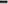 Доступ к другим электронным базам данных осуществляется на условиях, указанных в договорах, заключенных Учреждением с правообладателем электронных ресурсов (внешние базы данных).Информация об образовательных, методических, научных, нормативных и других электронных ресурсах, доступных к пользованию, размещена на официальном сайте Учреждения в разделе «Информационные ресурсы».2. Порядок доступа к учебным и методическим материалам2.1. Учебные и методические материалы, размещаемые на официальном сайте Учреждения, находятся в открытом доступе.2.2. Педагогическим работникам по их запросам могут выдаваться во временное пользование учебные и методические материалы, входящие в оснащение кабинетов.2.3. Выдача педагогическим работникам во временное пользование учебных и методических материалов, входящих в оснащение кабинетов, осуществляется работником Учреждения, на которого возложена ответственность за сохранность учебного и методического материала. Срок, на который выдаются учебные и методические материалы, определяется работником Учреждения, на которого возложена ответственность за сохранность учебного и методического материала, с учетом графика использования запрашиваемых материалов.2.4. Выдача педагогическому работнику и сдача им учебных и методических материалов фиксируются в журнале выдачи.При получении учебных и методических материалов на электронных носителях (СГ)-диски, флэш-накопители, карты памяти и т.п.), подлежащих возврату, педагогическим работникам не разрешается стирать или менять на них информацию.Порядок доступа к материально-техническим средствам обеспечения образовательной деятельностиДоступ педагогических работников к материально-техническим средствам обеспечения образовательной деятельности осуществляется: - без ограничения к методическому кабинету, кабинетам учителя-логопеда и педагога-психолога, групповым комнатам, физкультурному и музыкальному залам и иным помещениям, и местам проведения занятий вовремя, определенное в расписании занятий; - к методическому кабинету, кабинетам логопеда и психолога, групповым комнатам, физкультурному и музыкальному залам и иным помещениям, и местам проведения занятий вне времени, определенного расписанием занятий, по согласованию с работником, ответственным за данное помещение.3.2. Использование движимых (переносных) материально-технических средств обеспечения образовательной деятельности (проекторы и т.п.) осуществляется по письменной заявке, поданной педагогическим работникомне менее чем за 5 рабочих дней до дня использования материально-технических средств на имя лица, ответственного за сохранность и правильное использование соответствующих средств.Выдача педагогическом работнику и сдача им движимых (переносных) материально-технических средств обеспечения образовательной деятельности фиксируются в журнале выдачи.Для копирования или тиражирования учебных и методических материалов педагогические работники имеют право пользоваться копировальной множительной техникой.Накопители информации (СD)-диски, флэш-накопители, карты памяти), используемые педагогическими работниками при работе с компьютерной информацией, предварительно должны быть проверены на отсутствие вредоносных компьютерных программ.Заключительные положенияНастоящее Положение согласовывается на Педагогическом совете ДОУ, вступает в силу с момента его утверждения руководителем Учреждения.Все изменения и дополнения, вносимые в настоящее Положение, оформляются в письменной форме в соответствии действующим законодательством.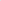 Принято на Педагогическом советеот 31.08.2018 г. Протокол №1УТВЕРЖДАЮЗаведующий МАДОУ №9______________О. П. ЧепелеваПриказ №_____от «_____»______2018г.